اللجنــة التنفيـذيــــة للصنــدوق المــتعــدد الأطـــرافلتنفيـــذ بروتوكـول مونتريــال الاجتمــــــاع الخامس والثمانونمونتريال،  من 25 إلى 29 مايو/أيار 2020مؤجل: من 19 إلى 22  يولية/ تموز 2020*نظرة عامة على القضايا التي تم تبينها أثناء استعراض المشروعات1-        تتألف هذه الوثيقة من الأقسام التالية:نظرة عامة على المشروعات والأنشطة المقدمة من الوكالات الثنائية والمنفذة؛والقضايا التي تم تبينها خلال عملية استعراض المشروعات؛(ج)     والمشروعات والأنشطة المقدمة للموافقة الشمولية؛ (د)      والمشروعات الاستثمارية للنظر فيها بصفة فردية.المشروعات والأنشطة المقدمة من الوكالات الثنائية والمنفذة2-     قدمت الوكالات الثنائية والمنفذة 120 طلب تمويل لشرائح من الاتفاقات والمشروعات والأنشطة المتعددة السنوات الموافق عليها بقيمة 51,187,522 دولار أمريكي (64,606,565 دولار أمريكي بما في ذلك المبالغ المطلوبة من حيث المبدأ)، بما فيها تكاليف دعم الوكالة، حيثما ينطبق ذلك. وغطت طلبات التمويل:-المرحلة الثانية من خطة إدارة إزالة المواد الهيدروكلوروفلوروكربونية لسبعة بلدان؛وشرائح من خطط إدارة إزالة المواد الهيدروكلوروفلوروكربونية المعتمدة لعدد 36 بلدا وخطة إقليمية معتمدة لإدارة إزالة المواد الهيدروكلوروفلوروكربونية لعدد 12 بلدا من جزر المحيط الهادئ؛ وتجديد مشروعات التعزيز المؤسسي لعدد 14 بلداً؛والتحضير للمرحلة الثانية من خطط إدارة إزالة المواد الهيدروكلوروفلوروكربونية لثلاثة بلدان وللمرحلة الثالثة لبلدين؛(هـ)     وإعداد تقرير التحقق للمرحلة الأولى من خطة إدارة إزالة المواد الهيدروكلوروفلوروكربونية لبلد واحد؛(و) 	والتحكم في انبعاثات الهيدروفلوروكربون-23 والتخلص التدريجي منها في إنتاج الهيدروكلوروفلوروكربون-22 في بلدين؛(ز)      وإعداد المشروعات الاستثمارية المتعلقة الهيدروفلوروكربون في بلد واحد؛والأنشطة التمكينية لإزالة الهيدروفلوروكربون لأربعة بلدان؛ (ي)     وإعداد خطط لإزالة الهيدروفلوروكربون لستة بلدان.3-      وبعد عملية استعراض المشروعات، أوصى بالموافقة الشمولية على 88 طلب تمويل لمشروعات وأنشطة يبلغ إجمالي قيمتها 4,391,011 دولار أمريكي، بما في ذلك تكاليف دعم الوكالة، وأحيل 25 طلب تمويل يبلغ إجماليهم 33,276,258 دولار أمريكي (بما في ذلك تكاليف دعم الوكالة) للنظر فيهم بصفة فردية. وتبلغ قيمة طلبات تمويل المشروعات والأنشطة المقدمة للحصول على الموافقة الشمولية وتلك الأنشطة المخصصة للنظر فيها بصفة فردية جميعهم 37,667,269 دولار أمريكي.خطط إدارة إزالة المواد الهيدروكلوروفلوروكربونية التي قدمت ثم سحبت في وقت لاحق (هندوراس والعراق وجامايكا ولبنان)4-      قدمت اليونيدو، نيابة عن حكومة هندوراس، طلبا للشريحة الخامسة والأخيرة من المرحلة الأولى من خطة إدارة إزالة المواد الهيدروكلوروفلوروكربونية. وذكرت الأمانة أنه لم يتم استيفاء العديد من الشروط المتعلقة بعناصر برنامج الأمم المتحدة للبيئة (اليونيب) من المرحلة الأولى لطلب الشريحة الخامسة من خطة إدارة إزالة المواد الهيدروكلوروفلوروكربونية. لذلك، طلبت الأمانة من اليونيدو أن تعيد تقديم المقترح إلى الاجتماع السادس والثمانين، على أساس أنه سيتم استيفاء الشروط المنصوص عليها في المقرر 84/18، بما في ذلك أهداف الصرف.5-     في اجتماع الرابع والثمانين، نيابة عن حكومة العراق، قدم اليونيب طلباً للمرحلة الثانية من خطة إدارة إزالة المواد الهيدروكلوروفلوروكربونية. وبعد استعراض الأمانة له، تم الاتفاق على تأجيل الطلب إلى الاجتماع الخامس والثمانين، فور إحراز المزيد من التقدم نحو إنجاز المرحلة الأولى من خطة إدارة إزالة المواد الهيدروكلوروفلوروكربونية. وفي نفس الاجتماع، قررت اللجنة التنفيذية تمديد إنجاز المرحلة الأولى حتى 31 ديسمبر/ كانون الأول 2020 ووافقت على الشريحة الثالثة والأخيرة بقيمة 473,384 دولار أمريكي لليونيب واليونيدو بما في ذلك تكاليف دعم الوكالة (المقرر 84/75). وقدم اليونيب، نيابة عن حكومة العراق، طلبا للمرحلة الثانية من خطة إدارة إزالة المواد الهيدروكلوروفلوروكربونية إلى الاجتماع الخامس والثمانين. وعند استعراض الطلب، لاحظت الأمانة أنه لم يتم إحراز تقدم كبير منذ الموافقة على الشريحة الأخيرة من المرحلة الأولى، وأن رصيد التمويل كان 70 في المائة من القيمة الإجمالية للمرحلة الأولى. علاوة على ذلك، تعلقت الأنشطة في المرحلة الثانية بقطاع خدمة التبريد فقط وكانت متابعة لتلك التي يتم تنفيذها في المرحلة الأولى. وبناءً على ذلك، وافق اليونيب على سحب طلب المرحلة الثانية من خطة إدارة إزالة المواد الهيدروكلوروفلوروكربونية، وإعادة تقديمه في الاجتماع السادس والثمانين، فور تحقيق الصرف وإحراز المزيد من التقدم نحو إنجاز المرحلة الأولى.6-       قدم برنامج الأمم المتحدة الإنمائي (اليوئنديبي)، نيابة عن حكومة جامايكا، طلبا للشريحة الرابعة والأخيرة من المرحلة الأولى من خطة إدارة إزالة المواد الهيدروكلوروفلوروكربونية لجاميكا إلى جانب طلب للمرحلة الثانية من خطة إدارة إزالة المواد الهيدروكلوروفلوروكربونية. ولاحظت الأمانة وجود اختلافات بين بيانات الاستهلاك المبلغ عنها للفترة 2015-2019 بموجب المادة 7 من بروتوكول مونتريال وتقرير التحقق المقدم مع طلب المرحلة الثانية؛ وأن اتجاهات المواد الهيدروكلوروفلوروكربونية خلال نفس الفترة فيما يتعلق بنقطة البداية للتخفيضات الإجمالية في استهلاك المواد الهيدروكلوروفلوروكربونية ستحتاج إلى مزيد من التوضيح؛ وأن توصيات التحقق، ولا سيما تلك المتعلقة برصد استهلاك المواد الهيدروكلوروفلوروكربونية والإبلاغ عنه، سيلزم معالجتها. ووافق اليوئنديبي على سحب طلب المرحلة الثانية من خطة إدارة إزالة المواد الهيدروكلوروفلوروكربونية وإعادة تقديمه إلى الاجتماع السادس والثمانين بعد معالجة المسائل المذكورة أعلاه. وتم تقديم الشريحة الرابعة من المرحلة الأولى إلى الاجتماع الخامس والثمانين، على أساس أن التوصيات الواردة في تقرير التحقق سيتم تنفيذها، وبالتالي تعزيز نظام رصد بيانات الإبلاغ عن المواد الهيدروكلوروفلوروكربونية في جامايكا.7-     قدم اليوئنديبي، نيابة عن حكومة لبنان، طلبا للشريحة الثالثة من المرحلة الثانية من خطة إدارة إزالة المواد الهيدروكلوروفلوروكربونية، الذي كان من المقرر تقديمه في ثاني اجتماع في عام 2021. وكان سبب التقديم المسبق هو أن الأموال المعتمدة للشريحة الثانية لن تكفي لتنفيذ المشروعات الاستثمارية المخطط لها في إطار الشريحة. وعند استعراض الطلب، لاحظت الأمانة أنه كان من المقرر صرف المبلغ 457,000 دولار أمريكي، المتوفر من الشريحة السابقة، خلال عام 2020. وبما أنه يمكن استخدام الرصيد لتنفيذ عنصر الاستثمار من الشريحة، فقد وافق اليوئنديبي على سحب طلب الشريحة.طلبات تجديد التعزيز المؤسسي8-       استعرضت الأمانة التقارير النهائية وطلبات تمديد تمويل التعزيز المؤسسي لصالح 14 بلدا في ضوء القرارات ذات الصلة، بما في ذلك المقرر 74/51 (ج) بشأن مستوى تمويل مشروعات التعزيز المؤسسي، والمقرر 74/51 (هـ) بشأن شرط تضمين مؤشرات أداء محددة للأنشطة المخطط لها. وتم فحص جميع الطلبات في ضوء: تقارير التعزيز المؤسسي السابقة؛ والتقارير المرحلية عن تنفيذ البرامج القطرية؛ والبيانات المبلغ عنها بموجب المادة 7 من بروتوكول مونتريال؛ وأحدث تقارير عن تنفيذ خطط إدارة إزالة المواد الهيدروكلوروفلوروكربونية؛ والتقارير المرحلية للوكالات الثنائية والمنفذة المقدمة إلى الاجتماع الرابع والثمانين؛ والمقررات ذات الصلة بشأن الامتثال التي اعتمدها الأطراف في بروتوكول مونتريال. وكان لدى جميع البلدان بيانات تنفيذ البرنامج القطري لعام 2018، وقدم بلدان بيانات عام 2019 حتى تاريخ تقديم طلبات التمديد. وأفاد جميع البلدان بأنهم حققوا جميع أو غالبية الأهداف المحددة لمؤشرات الأداء المحددة التي كانت جزءًا من التقرير المرحلي للمرحلة السابقة من التعزيز المؤسسي. وأوصت الأمانة بتقديم جميع مشروعات التعزيز المؤسسي إلى الاجتماع الخامس والثمانين للحصول على الموافقة الشمولية.التمويل المحجوب حتى يتم تقديم تقارير التحقق أو استيفاء شروط معينة9-         لا يحجب أمين الخزانة حاليا أموال معتمدة حتى يتم تقديم تقرير التحقق أو استيفاء شرط معين.ملخص أسعار المواد الخاضعة للرقابة والبدائل10-     طلبت اللجنة التنفيذية، في اجتماعها التاسع والسبعين، من الأمانة أن تدرج في هذه الوثيقة ملخصاً لأسعار المواد الخاضعة للرقابة والبدائل التي سيتم إدخالها تدريجياً، على النحو الذي أبلغت به المؤسسات التي تطلب التمويل في أي مقترح مشروع جديد، بما في ذلك توضيح أي اختلافات بين تلك الأسعار والأسعار المذكورة في تقرير بيانات البرنامج القطري. ولا يتم عرض مشروعات استثمارية جديدة للنظر فيها خلال الاجتماع الخامس والثمانين.تنفيذ أنشطة بروتوكول مونتريال في بلدان المادة 5 في ظل فيروس كورونا (كوفيد-19)11-      خلال عملية استعراض المشروعات، لاحظت الأمانة أن حكومات من بلدان المادة 5 والوكالات الثنائية والمنفذة تمكنت من مواءمة بعض عملياتها لمواصلة تنفيذ أنشطة الصندوق المتعدد الأطراف للتغلب على القيود التي تفرضها جائحة كوفيد-19. وبناء على طلب الأمانة، قدمت الوكالات الثنائية والمنفذة أمثلة على الإجراءات التي نفذت في ظل كوفيد-19، على النحو الموجز أدناه.12-       في بداية العام، نظم اليوئنديبي بعثات إلى كمبوديا وكوبا والجمهورية الدومنيكية ومصر والهند وإندونيسيا وماليزيا والمكسيك وبيرو. وعلى الرغم من عدم السماح بالبعثات اعتبارًا من مارس/ آذار 2020، واصل اليوئنديبي تنفيذ الشمروعات من خلال مكاتبه القطرية، واستمر في الاتصال مع وحدات الأوزون الوطنية وتقديم الدعم عن بُعد (من خلال اجتماعات عبر الإنترنت) بشأن أمور من بينها إعداد خطط العمل السنوية واستعراض الوثائق المتعلقة بالمشروعات والمشتريات، وتوضيح السياسات والمسائل الفنية، وتقديم طلبات الشريحة ومسودات تقارير إنجاز المشروعات، والصرف المالي. وفي أبريل/ نيسان 2020، نظم اليوئنديبي مؤتمراً عبر الهاتف مع حكومة الصين والجمعيات والجامعات المعنية في قطاعي التبريد الصناعي والتجاري والمذيبات لمناقشة مراجعة المرحلة الثانية من خطة إدارة إزالة المواد الهيدروكلوروفلوروكربونية.13-      على الرغم من التأخيرات في بعض جوانب تنفيذ المشروع على الصعيد القطري، قدم برنامج الأمم المتحدة الإنمائي 19 مشروعًا مع طلب تمويل إجمالي قدره 16,4 مليون دولار أمريكي، بالإضافة إلى جميع التقارير المتعلقة بالمشروعات ذات متطلبات إبلاغ محددة المستحق تقديمهم إلى الاجتماع الخامس والثمانين، وصرف 5 ملايين دولار أمريكي تقريبًا في الأنشطة خلال الربع الأول من عام 2020. ويتوقع برنامج الأمم المتحدة الإنمائي أنه سيتمكن من صرف ما يصل إلى 30 مليون دولار أمريكي في الأنشطة في عام 2020 إذا تحسن الوضع خلال الوقت المتبقي وإذا تمت الموافقة على المشروعات المقدمة إلى الاجتماع الخامس والثمانين. ويعتقد برنامج الأمم المتحدة الإنمائي أن الدعم المقدم لقطاع التبريد سيزيد من مرونة بلدان ومجتمعات المادة 5 فيما يتعلق بالأمن الغذائي وصحة الإنسان والإنتاجية في استجاباتهم لكوفيد-19. وإدراكا لأهمية وضرورة بناء القدرات لتنفيذ تعديل كيغالي، ينظم برنامج الأمم المتحدة الإنمائي سلسلة من الندوات عبر الإنترنت لتبادل المعلومات بين بلدان المادة 5 وتوفير التدريب لوحدات الأوزون الوطنية وأصحاب المصلحة عن بعد.14-       قدم برنامج الأمم المتحدة للبيئة أمثلة عديدة على كيفية استمراره في العمل مع ممثلين من الحكومات في تنفيذ ولايته بالوسائل الافتراضية. ففي غرب آسيا، تعاونت حكومة قطر وبرنامج الأمم المتحدة للبيئة لتقديم حدث تدريب المدربين عن بعد لمدة ثلاثة أيام بالتعاون مع جامعة قطر والرابطة الإيطالية لفنيي التبريد. وفي أوروبا، نظم برنامج الأمم المتحدة للبيئة اجتماعات افتراضية شهرية لموظفي الأوزون الوطنيين وعقد ندوة عبر الإنترنت بشأن جوانب عديدة من بروتوكول مونتريال بمشاركة أمانة الأوزون. وفي آسيا، ساعد برنامج الأمم المتحدة للبيئة (اليونيب) منغوليا في تنظيم مشاورة افتراضية لأصحاب المصلحة وحلقة عمل للتوعية بمعايير السلامة وكفاءة استخدام الطاقة لمعدات التبريد وتكييف الهواء، بحضور 45 مشاركاً. وفي أمريكا اللاتينية، أعاد اليونيب تصميم اجتماع الشبكة على شكل ندوات عبر الإنترنت، مع عقد أول اجتماع في أواخر مايو/ أيار 2020 بشأن "تعميم المنظور الجنساني في مشروعات الصندوق المتعدد الأطراف" واجتماع آخر بشأن المواد الهيدروفلوروكربونية نظمته باراغواي بمشاركة ستة بلدان. وتشمل الأنشطة الأخرى التحقق من استهلاك المواد الهيدروكلوروفلوروكربونية في سانت فنسنت وجزر غرينادين، الذي يتم عن بعد من خلال إجراء مقابلات مع إدارة الجمارك والمستوردين، وتقديم الوثائق ذات الصلة إلى المدقق المستقل.15-        واصل اليونيب أيضاً تقديم خدماته على الصعيد العالمي. ففي 10 يونيه/ حزيران 2020، سيعقد اليونيب ندوة دولية عبر الإنترنت حول مواد التبريد البديلة ذات القدرة المنخفضة على إحداث الاحترار العالمي للبلدان ذات درجات الحرارة المرتفعة في البيئة المحيطة بدلاً من برنامج التدريب الذي كان سيعقد في مارس/ آذار 2020 في دبي وتم إلغاؤه لاحقًا. وواصل اليونيب العمل مع شركائه العالميين على الأنشطة الجارية بما في ذلك الاحتفال باليوم العالمي للتبريد مع أمانة العالمي للتبريد والجمعية الأمريكية لمهندسي التدفئة والتبريد وتكييف الهواء والمعهد الدولي للتبريد، والشراكة الأوروبية للطاقة والبيئة، والمجلس العالمي لسلسلة التبريد الغذائي؛ والترويج لبرنامج ASHRAE-UNEP للتعلم الإلكتروني بشأن غازات التبريد؛ ودورات توجيهية عبر شبكة الانترنت حول مجموعة متنوعة من المواضيع بما فيها المواد الهيدروفلوروكربونية وسلسلة التبريد للوحدات الوطنية للأوزون والخبراء الوطنيين في سبعة بلدان على الأقل. وفي مايو/ أيار ويونيه/ حزيران 2020، أطلق اليونيب أو خطط لتحديثات تطبيقاته للهواتف الذكية (WhatGas؟ والآلة الحاسبة  (OzonAction GWP-ODKPوأعد ورقة حقائق جديدة بشأن تتبع خدمة التبريد للمواد الهيدروكلوروفلوروكربونية؛ وحدّث صحائف الوقائع الموجودة بشأن مواد التبريد؛ وأنتج مقاطع فيديو عن سلامة مواد التبريد القابلة للاشتعال موجهة إلى فني التبريد. واستمر اليونيب أيضا في تقديم مجلة OzoNews كل أسبوعين.16-     خلال عملية استعراض المشروعات، قدمت اليونيدو بعض الأمثلة عن كيفية تكييف عملها في ضوء القيود المفروضة بسبب كوفيد-19. وكان هذا هو الحال لخطة إدارة إزالة المواد الهيدروكلوروفلوروكربونية لغواتيمالا، التي تطلبت استكمال تقرير التحقق من استهلاك المواد الهيدروكلوروفلوروكربونية الذي كان يجب تعليقه بسبب قيود السفر. وفي ضوء ذلك، ناقشت حكومة غواتيمالا، مع اليونيدو والمدقق، إجراء للانتهاء من التحقق بطريقة عن بعد واتفقوا عليه. ونتيجة لذلك، أرسلت اليونيدو، في 20 أبريل/ نيسان 2020، خطابا إلى وزارة البيئة تطلب فيه الدعم والمعلومات المطلوبة، وتبلغ الحكومة بأن المحقق سيتصل بأصحاب المصلحة المعنيين. وعدلت اليونيدو أيضا اختصاصات المدقق وفقا للنهج الجديد. وتبعت اليونيدو نفس النهج لإكمال التحقق من استهلاك المواد الهيدروكلوروفلوروكربونية لهندوراس، المقرر تقديمه في الاجتماع السادس والثمانين.17-      ونظمت اليونيدو أيضاً حلقة عمل تدريبية عبر الإنترنت بشأن ممارسات التبريد الجيدة مع التركيز على المناولة الآمنة لمواد التبريد القابلة للاشتعال في الفترة من 27 إلى 30 أبريل/ نيسان 2020، بمشاركة 15 خبير تبريد من غينيا الاستوائية. وشمل التدريب دورات نظرية وعملية، واكتمل بنجاح مع ردود فعل إيجابية من المشاركين، الذين تمكنوا من تقاسم الأمثلة عبر الإنترنت لتطبيق المفاهيم التي تعلموها باستخدام معداتهم. وكذلك قدمت اليونيدو المعدات والأدوات للمشروع، الذي يُنظر إليه على أنه خطوة أولى نحو بدء مجموعة من الخبراء المحليين الذين سيكونون قادرين على توفير التدريب في جميع أنحاء البلد. وتجري اليونيدو حالياً تدريباً إلكترونياً أكثر شمولاً في الإكوادور مع توقع 100 مشارك في المجموع. وعدلت اليونيدو أيضا طريقة العمل أثناء صياغة المشروع؛ وخاصة، دور الخبراء الدوليين، الذين بسبب قيود السفر سيكون لديهم عبء عمل أكبر كثيرا على الإشراف على الاستشاريين المحليين بشأن جمع البيانات والمعلومات الأساسية وغيرها من الأنشطة. وكانت هذه مسألة ملحة لحلها بسبب العدد الكبير من الطلبات المقر تقديمها للاجتماع الثامن والثمانين.18-      قام البنك الدولي أيضا بمواءمة برنامج عمله في ضوء كوفيد-19. وقد تم القيام بمهام الشركاء القطريين، التي تتم عادة مرتين في السنة بمشاركة مدير إدارة المشروع والموظفين الفنيين والمختصين بالمالية والمشتريات والمتخصصين في الحماية البيئية والاجتماعية، عن بعد من خلال برامج المؤتمرات الصوتية والمرئية. وحتى الآن، تم القيام بثلاث مهام افتراضية وتم تحديد موعد مهمة افتراضية أخرى لبلد رابع. بالإضافة إلى المهام، يستمر كل فريق في إجراء مكالمات هاتفية جماعية منفصلة حول موضوعات محددة مع العملين في وحدات إدارة المشروعات ووحدات الأوزون الوطنية وغيرهم من الجهات المعنية. بالمشروع. وحتى الآن، بلغ عدد هذه المناقشات أكثر من اثني عشر وتراوحت من المسائل القانونية أو الإدارية أو المشتريات إلى تقديم المشورة بشأن المسائل الفنية والسياسات. ولبلد واحد، شمل مؤتمران بالفيديو المؤسسات المستفيدة لتوضيح البيانات وترتيبات التنفيذ في سياق تقييم المشروع الفرعي؛ ولبلد آخر، أجريت مناقشة مع موردي المواد الكيميائية حول توفر بدائل ذات قدرة منخفضة على إحداث الاحترار العالمي. وينفذ مستشارون مختلفون تم تعيينهم لمساعدة البلدان في أنشطتهم التمكينية المتعلقة بالمواد الهيدروفلوروكربونية وغيرها من الأعمال الفنية أعمالهم من خلال اجتماعات افتراضية واتصالات إلكترونية.19-      وكذلك أكمل بلدان المادة 5 تدابير الإنفاذ الخاصة بهم خلال كوفيد-19. على سبيل المثال، أبلغت الصين مؤخرًا عن أول حالة للعقاب الجنائي تتعلق بالاستخدام غير القانوني للكلوروفلوروكربون- 11؛ وتم تغريم شركة اكتشف أنها استخدمت بشكل غير قانوني 849,5 طن متري من الكلوروفلوروكربون- 11 على مدى ثلاث سنوات لإنتاج البوليولات المخلوطة مسبقًا بغرامة قدرها 700,000 رنمينبي (يوان صيني) (حوالي 100,000 دولار أمريكي)، وخسرت أكثر من 1,4 مليون يوان صيني (197,600 دولار أمريكي) في الأرباح من بيع تلك الأنظمة. وتم تغريم الممثل القانوني للشركة بغرامة أخرى قدرها 50,000 يوان صيني (7000 دولار أمريكي) وحكم عليه بالسجن 10 أشهر.20 -     وفي قيرغيزستان، جرى التفاوض عن بعد مع ممثلي الحكومة على قرار حكومي جديد بشأن الرموز الجمركية والإبلاغ الفصلي الإلزامي عن واردات المواد الهيدروفلوروكربونية ومواد التبريد الطبيعية واعتمد في نهاية أبريل/ نيسان 2020. وفي أرمينيا، وضع مشروع قرار رئيس الوزراء بضمان تنفيذ اللائحة التنفيذية الجديدة المعتمدة للمواد المستنفدة للأوزون، وتم الاتفاق عليها داخل الوزارة وقدمت إلى الحكومة؛ وتمت ترجمة وتحرير وطبع دليل حول مواد التبريد القابلة للاشتعال (يتم تخزين النسخ المطبوعة في دار النشر حتى انتهاء فترة الحجر الصحي). وتم الاتصال بوحدة الأوزون الوطنية في دولة الإمارات العربية المتحدة للتحقيق في استيراد الهيدروكلوروفلوروكربون-22 إلى أرمينيا في عام 2018 الذي لم تبلغ عنه الإمارات العربية المتحدة.القضايا التي تم تبينها أثناء استعراض المشروعاتالتأخير المحتمل في تنفيذ الأنشطة المستعجلة المتعلقة بالمواد الهيدروفلوروكربونية 21-        خلال عملية استعراض المشروعات، وبعد الإعلان عن جائحة فيروس كورونا، أعدت الأمانة قائمة بالمشروعات الجارية المحدد لها تاريخ انتهاء قبل 1 يناير/ كانون الثاني 2021، تمت الموافقة على العديد منها على أساس أنه ستتم إعادة أرصدة التمويل إذا لم تستكمل في تاريخ الإنجاز الذي حددته اللجنة التنفيذية. وتتعلق هذه المشروعات بمشروعات استثمار تتعلق بالهيدروفلوروكربون والأنشطة التمكينية من أجل إزالة المواد الهيدروفلوروكربونية، وعدد قليل من المشروعات الإيضاحية ذات القدرة المنخفضة على إحداث الاحترار العالمي. وأرسلت هذه القائمة إلى الوكالات الثنائية والمنفذة وتطالبها بالإشارة إلى احتمال تأخر تلك المشروعات بسبب كوفيد-19.22-      واستجابة لطلب الأمانة، توقعت بعض الوكالات الثنائية والمنفذة إمكانية تأجيل العديد من المشروعات الجارية نظرا لتطور الوباء في جميع أنحاء العالم والظروف المتغيرة في البلدان. ونظرا لعدم اليقين السائد في، في جملة أمور، رفع القيود المفروضة على السفر الدولي وإعادة تنشيط مشاركة الاستشاريين الدوليين والسماح بعقد حلقات عمل واجتماعات في البلدان، لا يمكن تحديد موعد إنجاز دقيق لهذه الأنشطة. ولوحظ أنه لبعض الأنشطة التمكينية للتخفيض التدريجي للمواد الهيدروفلوروكربونية، مددت اللجنة التنفيذية بالفعل تواريخ إنجازها، وفقا للمقرر 81/32 (أ)؛ وفي العديد من الحالات، تم تمديد تاريخ الإنجاز المعدل حتى يونيه/ حزيران 2020. لذلك، كانت الوكالات الثنائية والمنفذة تطلب المشورة من اللجنة التنفيذية حول كيفية المضي قدمًا.23-     تلاحظ الأمانة أن الوكالات تواصل العمل مع بلدان المادة 5 لتنفيذ جميع المشروعات الجارية بأفضل ما لديها من قدرات، وتكييف وتعديل إجراءاتها في ضوء كوفيد-19؛ وتلاحظ أيضا عدم اليقين السائد بشأن إعادة تنشيط الأنشطة المنتظمة في مختلف البلدان. وبناءً على هذه الحقائق، قد ترغب اللجنة التنفيذية في تقديم المشورة للوكالات الثنائية والمنفذة على مواصلة مساعدة جميع بلدان المادة 5 في تنفيذ الأنشطة الجارية بسبب القيود التي يفرضها كوفيد-19، بغض النظر عن تواريخ إنجازها، وتقديم تقرير إلى الاجتماع السادس والثمانين عن تلك الأنشطة المحددة التي تحتاج إلى تمديد تواريخ الإنجاز.طلبات التمويل التمهيدي لخطط التخفيض التدريجي للمواد الهيدروفلوروكربونية المدرجة في برامج عمل اليوئنديبي واليونيب واليونيدو24-     أدرجت ثلاث وكالات منفذة ست طلبات لإعداد مشروع لخطط التخفيض التدريجي للمواد الهيدروفلوروكربونية لخمسة بلدان كجزء من برامج عملها (اليوئنديبي واليونيب واليونيدو) لعام 2020، على النحو الموجز في الجدول 1. واستندت الطلبات إلى صيغة إعداد المشروع لمراحل خطط إدارة إزالة المواد الهيدروكلوروفلوروكربونية.الجدول 1: طلبات لمشروعات التخفيض التدريجي للمواد الهيدروفلوروكربونية المقدمة إلى الاجتماع الخامس والثمانين25-  قدمت كل وكالة رئيسية وصفاً للأنشطة المطلوبة لإعداد الاستراتيجية الشاملة للتخفيض التدريجي للمواد الهيدروفلوروكربونية تضمن اجتماعات أصحاب المصلحة ومشاوراتهم وخطة الاتصال والتواصل وأنشطة بناء القدرات. وشملت الطلبات أيضاً الواردات المقدرة للمواد الهيدروفلوروكربونية وخلطات لمواد الهيدروفلوروكربونية للفترة 2015-2018. واستندت الكميات المطلوبة إلى استهلاك خط أساس المواد الهيدروكلوروفلوروكربونية لكل بلد واستخدمت مستويات التمويل المؤهلة للأنشطة التمكينية الواردة في المقرر 79/46 (ج).26-   وذكرت الأمانة أنه سيتم النظر في طلبات التمويل لإعداد المرحلة الأولى من خطط التخفيض التدريجي للمواد الهيدروفلوروكربونية فور موافقة اللجنة التنفيذية على مشروع المبادئ التوجيهية (المقرر 84/54 (أ) (3)). وذكرت الأمانة كذلك أنه سيتم النظر في المبادئ التوجيهية لتمويل إعداد خطط التخفيض التدريجي للمواد الهيدروفلوروكربونية في إطار البند 12 (ج) من جدول الأعمال - مشروع مبادئ توجيهية لإعداد خطط التخفيض التدريجي للمواد الهيدروفلوروكربونية لبلدان المادة 5 (المقرر 84/54 (أ)).27-    وفي حالة عدم وجود مبادئ توجيهية لتمويل إعداد خطط التخفيض التدريجي للمواد الهيدروفلوروكربونية في وقت تقديمها، وقرار يعوق تقديم طلبات الحصول على هذا التمويل، استعرضت الأمانة الطلبات على أساس الخبرة السابقة في تحليل طلبات إعداد المشروعات لخطط إدارة إزالة المواد الهيدروكلوروفلوروكربونية مع مراعاة توجيهات وسياسات اللجنة التنفيذية ذات الصلة. ويرد استعراض الأمانة لهذه الطلبات في برامج العمل الخاصة بكل وكالة منفذة. ولم تتمكن الأمانة من تقديم توصية بشأن هذه الطلبات، لأنه ستتم مناقشة المبادئ التوجيهية بشأن تمويل هذه الطلبات فقط في الاجتماع الخامس والثمانين.28-    قد ترغب اللجنة التنفيذية في النظر في طلبات إعداد خطط إدارة التخفيض التدريجي للمواد الهيدروفلوروكربونية للبلدان الخمسة المدرجين في الجدول 1 فور الموافقة على المبادئ التوجيهية لتمويل إعداد خطط إدارة التخفيض التدريجي للمواد الهيدروفلوروكربونية، وفقاً للمقرر 84/54 (أ) (3)، في سياق مناقشة برامج عمل اليوئنديبي واليونيب واليونيدو.تتابع الخدمة في سياق خطة إدارة إزالة المواد الهيدروكلوروفلوروكربونية للإزالة التامة للمواد الهيدروفلوروكربونية 29-     في الاجتماع الخامس والثمانين، قدمت حكومتا جامايكا وصربيا مقترحين للمرحلة الثانية من خطط إدارة إزالة المواد الهيدروكلوروفلوروكربونية طلبتا التمويل على أساس الإزالة التامة للمواد الهيدروفلوروكربونية، على الرغم من أن أهداف الإزالة المقترحة كانت لتخفيض 97,5 في المائة من خطوط الأساس المحددة للبلدان المعنية في سنة معينة، مع الاستمرار في استهلاك ما يصل إلى 2,5 في المائة من خط الأساس الخاص بهم (أي "تتابع الخدمة") بعد تلك السنة.30-     وعند استعراضها للمرحلة الثانية من خطة إدارة إزالة المواد الهيدروكلوروفلوروكربونية لصربيا، أخذت الأمانة بعين الاعتبار المقررات التالية التي اتخذتها اللجنة التنفيذية والأطراف في بروتوكول مونتريال:-المقرر 74/50 (ج) (12) بشأن، في جملة أمور، المستوى الأقصى للتمويل المتاح للبلدان ذوي حجم الاستهلاك المنخفض لتحقيق هدف التخفيض بنسبة 35 في المائة من خط الأساس (2020)، وهدف التخفيض بنسبة 67,5 في المائة (2025)، وهدف التخفيض بنسبة 100 في المائة، مع العلم بأن هذه المبادئ التوجيهية لا تحدد مستوى التمويل لتحقيق الهدف بنسبة 97,5 في المائة فقط؛وتحدد المادة 5، الفقرة 8 ثالثاً (هـ) (1) من بروتوكول مونتريال، ضمن جملة أمور، أن استهلاك بلدان المادة 5 بين عامي 2030 و 2040 قد يتجاوز الصفر في أي سنة، طالما أن مجموع مستويات استهلاكهم المحسوبة على مدى فترة العشر سنوات من 1 يناير/ كانون الثاني 2030 إلى 1 يناير/ كانون الثاني 2040، مقسومة على عشرة، لا تتجاوز 2,5 في المائة من خط الأساس المحدد للطرف، شريطة أن يقتصر هذا الاستهلاك على استخدامات محددة معينة؛ (ج)   والفقرة 13 من المقرر 19/6، التي قرر الأطراف في  بروتوكول مونتريال من خلالها، ضمن جملة أمور، أن يستعرضوا في عام 2025 الحاجة إلى المتوسط ​​السنوي البالغ 2,5 في المائة لخدمة بلدان المادة 5.31-   عند النظر في مستوى الاستهلاك المحتمل في صربيا بعد الانتهاء من خطة إدارة إزالة المواد الهيدروكلوروفلوروكربونية وما بعد عام 2030، تم تحديد العديد من القضايا: لم يتضح كيف سيتم رصد استهلاك المواد الهيدروكلوروفلوروكربونية هذا وهذه الاستخدامات المحددة والتحقق منهما؛ وما إذا كان سيتم تطبيق عقوبة وكيفية ذلك في حال زيادة استهلاك البلد عن 2,5 في المائة من خط الأساس الخاص به في الفترة 2030 - 2040، أو استهلاك المواد الهيدروكلوروفلوروكربونية لاستخدام غير الاستخدام المحدد في المادة 5 من البروتوكول؛ وكيف سيعدل البلد نظامه للترخيص والحصص من أجل ضمان الامتثال للالتزامات ذات الصلة المحددة في اتفاقه مع اللجنة التنفيذية؛ وتاريخ الانتهاء من خطة إدارة إزالة المواد الهيدروكلوروفلوروكربونية نظرا لاستمرار استهلاك المواد الهيدروكلوروفلوروكربونية حتى 1 يناير/ كانون الثاني 2040؛ وأدوار ومسؤوليات الوكالات الرئيسية والمتعاونة خلال الفترة 2030 - 2040؛ وما إذا كان التمويل سيكون متوفراً بعد عام 2030.32-        وخلال عملية استعراض المشروعات، قررت حكومة صربيا تنقيح خطة عملها لتحقيق هدف الخفض بنسبة 67,5 في المائة فقط بحلول عام 2025، مع معالجة استهلاك المواد الهيدروكلوروفلوروكربونية المتبقي في المرحلة الثالثة. لذلك، لم تكن هناك حاجة لمعالجة القضايا المرتبطة بتتابع الخدمة في سياق خطة إدارة إزالة المواد الهيدروكلوروفلوروكربونية لصربيا.33-       ومع ذلك، يمكن توقع أن بعضا من المرحلة الثانية من خطط إدارة إزالة المواد الهيدروكلوروفلوروكربونية لعدد 49 بلدا من بلدان المادة 5 قد يقدم إلى الاجتماع الثامن والثمانين، وقد يطلب التمويل المسموح به للإزالة التامة للمواد الهيدروكلوروفلوروكربونية، ولكن إزالة 97,5 في المائة فقط من خط الأساس المحدد للمواد الهيدروكلوروفلوروكربونية في سنة معينة، واستهلاك النسبة المتبقية وقدرها 2,5 في المائة على أنها "تتابع الخدمة" بعد عام 2030 وسنة الانتهاء من المشروع (أي عندما يتحقق انخفاض قدره 97,5 في المائة في الاستهلاك).34-   ولهذه الحالات، نظرا للمشكلات غير المتوقعة التي قد تنشأ أثناء تنفيذ خطة إدارة إزالة المواد الهيدروكلوروفلوروكربونية على مدى فترة تصل إلى 20 عامًا، مع المستويات المنخفضة جدًا المسموح بها من استهلاك المواد الهيدروكلوروفلوروكربونية بعد عام 2030 واحتمال كبير بعدم الامتثال للهدف الذي يحدد حد أقصى قدره 2,5 في المائة من خط الأساس في أي سنة معينة، وبدلاً من الأحكام الأكثر مرونة بموجب بروتوكول مونتريال، ستنصح الأمانة اللجنة التنفيذية بالموافقة على التمويل حتى عام 2025 وفقا للمقررات الحالية، وأن البلد المعني يمكن أن يطلب تمويلاً إضافياً للمرحلة النهائية فور استعراض الأطراف في بروتوكول مونتريال الحاجة إلى المتوسط ​​السنوي وقدره 2,5 في المائة لخدمة بلدان المادة 5، وفقا للفقرة 13 من المقرر 19/6.المشروعات والأنشطة المقدمة للموافقة الشموليةتقارير التحقق من امتثال البلدان ذوي حجم الاستهلاك المنخفض لاتفاقاتهم المتعلقة بخطط إدارة إزالة المواد الهيدروكلوروفلوروكربونية 35-       وفقا للمقرر 61/46 (ج)، اختارت الأمانة عينة من 16 بلداً من بلدان المادة 5 لغرض التحقق من الامتثال لاتفاق خطة إدارة إزالة المواد الهيدروكلوروفلوروكربونية، على النحو المبين في الجدول 3. والمعايير الرئيسية المستخدمة لاختيار البلدان للتحقق كانت القرب من الشريحة التالية من خطة إدارة إزالة المواد الهيدروكلوروفلوروكربونية (2021) و، حيثما أمكن، لم يتم اختيارها مسبقًا للتحقق منها. وبما أن بلد واحد فقط من بلدان المادة 5 مصنف كبلد ذي حجم استهلاك منخفض لم يتم اختياره من قبل لإجراء التحقق (تيمور ليشتي)، فقد استخدمت الأمانة معايير إضافية للاختيار: أنه كان ينبغي الموافقة على التحقق السابق قبل أكثر من ثلاث سنوات وتم إنجازه، بالإضافة إلى معايير التوزيع الجغرافي ومستوى الاستهلاك والتوزيع بين الوكالات الثنائية والمنفذة. ومدرج البلدان المختارة (ستة في أفريقيا، واثنان في آسيا، وثلاثة في أوروبا، وخمسة في أمريكا اللاتينية ومنطقة البحر الكاريبي) في الجدول 2.الجدول 2- عينة من بلدان المادة 5 للتحقق من امتثالهم لاتفاق خطة إدارة إزالة المواد الهيدروكلوروفلوروكربونيةتوصية الأمانة36-      قد ترغب اللجنة التنفيذية في أن تطلب من الوكالات الثنائية والمنفذة المعنية أن تدرج في تعديلاتها على برامج عمل كل منها، المقرر تقديمها إلى الاجتماع السادس والثمانين، تمويلاً قدره 30,000 دولار أمريكي بالإضافة إلى تكاليف دعم الوكالة لتقارير التحقق للمرحلة الثانية أو المرحلة الثالثة من خطط إدارة إزالة المواد الهيدروكلوروفلوروكربونية لبربادوس والبوسنة والهرسك وبوروندي ودومينيكا وغينيا الاستوائية وإسواتيني وغيانا وهايتي ومالي وموزمبيق وميانمار ومقدونيا الشمالية وجمهورية مولدوفا وسيراليون وسورينام وتيمور- ليشتي.المشروعات والأنشطة الموصي بها للموافقة الشمولية37-      يتضمن المرفق الأول بهذه الوثيقة قائمة بعدد 88 طلب تمويل لمشروعات وأنشطة يبلغ مجموع قيمتها 4,391,011 دولار أمريكي، بما في ذلك تكاليف دعم الوكالة، الموصي بها للموافقة الشمولية. ستشمل الموافقة على هذه المشروعات الشروط أو الأحكام ذات الصلة في أوراق تقييم المشروع المقابلة، وكذلك الموافقة على برامج التنفيذ المرتبطة بالشرائح ذات الصلة من المشروعات المتعددة السنوات.المشروعات الاستثمارية المقدمة للنظر فيها بصفة فردية38-     بعد استعراض الأمانة، اقترح 25 طلب تمويلا لمشروعات / أنشطة يبلغ مجموع قيمتهم 33,276,258 دولار أمريكي، بما في ذلك تكاليف دعم الوكالة، للنظر فيهم بصفة فردية.39-     لتسهيل نظر اللجنة التنفيذية في المشروعات الاستثمارية للنظر فيها بصفة فردية، صنفت الأمانة المشروعات حسب القطاع وجمعتهم حسب الموضوع، على النحو المبين في الجدول 3.الجدول 3- المشروعات الاستثمارية المقدمة للنظر فيها بصفة فرديةEP EP الأمم المتحدةالأمم المتحدةDistr.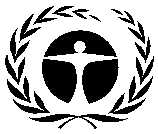 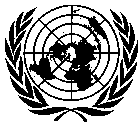 GENERALUNEP/OzL.Pro/ExCom/85/1314 May 2020ARABICORIGINAL: ENGLISHبرنامجالأمم المتحدةللبيئةلبرنامجالأمم المتحدةللبيئةلالبلدعنوان المشروعالوكالة المنفذةالتكلفة (دولار أمريكي)ألبانياإعداد خطة التخفيض التدريجي للمواد الهيدروفلوروكربونيةاليونيدو63,500ألبانياإعداد خطة التخفيض التدريجي للمواد الهيدروفلوروكربونيةاليونيب31,500كوستاريكاإعداد خطة التخفيض التدريجي للمواد الهيدروفلوروكربونيةاليوئنديبي150,000كوباإعداد خطة التخفيض التدريجي للمواد الهيدروفلوروكربونيةاليوئنديبي150,000الأردنإعداد خطة التخفيض التدريجي للمواد الهيدروفلوروكربونيةاليونيدو150,000أوروغوايإعداد خطة التخفيض التدريجي للمواد الهيدروفلوروكربونيةاليوئنديبي150,000المجموع الفرعيالمجموع الفرعيالمجموع الفرعي695,000تكاليف دعم الوكالةتكاليف دعم الوكالةتكاليف دعم الوكالة48,650التكلفة الإجماليةالتكلفة الإجماليةالتكلفة الإجمالية743,650الرقمالبلدخط الأساس المحدد للمواد الهيدروكلوروفلوروكربونية (طن متري)الوكالة الرئيسية / المتعاونةطلب الشريحة التالية1باربادوس 66.73اليونيب / اليوئنديبي20212البوسنة والهرسك70.65اليونيدو20213بوروندي129.20اليونيب20214دومينيكا 7.24اليونيب20215غينيا الاستوائية114.36اليونيب / اليونيدو20216إسواتيني81.74اليونيب / اليوئنديبي20217غيانا31.02اليونيب / اليوئنديبي20218هايتي66.00اليونيب20219مالي272.25اليونيب / اليوئنديبي202110موزامبيق118.18اليونيب / اليونيدو202111ميانمار77.80اليونيب202112مقدونيا الشمالية32.78اليونيدو202113جمهورية مولدوفا17.00اليوئنديبي / اليونيب202114سيراليون30.37اليونيب / اليونيدو202115سورينام35.92اليونيب / اليونيدو202116تيمور- ليشتي9.08اليونيب / اليوئنديبي2021البلدالمشروعالوكالةوثيقة اللجنة التنفيذية المشكلةالمرحلة الثانية من خطط إدارة إزالة المواد الهيدروكلوروفلوروكربونيةأفغانستانخطة إدارة إزالة المواد الهيدروكلوروفلوروكربونية (المرحلة الثانية)اليونيب / اليونيدو85/18المرحلة الثانية الجديدة. تمت معالجة كافة التكلفة ومسائل السياسات  ألبانياخطة إدارة إزالة المواد الهيدروكلوروفلوروكربونية (المرحلة الثانية)اليونيدو85/19المرحلة الثانية الجديدة. تمت معالجة كافة التكلفة ومسائل السياسات  ملاويخطة إدارة إزالة المواد الهيدروكلوروفلوروكربونية (المرحلة الثانية)اليونيب / اليونيدو85/37 and Corr.1المرحلة الثانية الجديدة. تمت معالجة كافة التكلفة ومسائل السياسات  الجبل الأسود خطة إدارة إزالة المواد الهيدروكلوروفلوروكربونية (المرحلة الثانية)اليونيدو85/39المرحلة الثانية الجديدة. تمت معالجة كافة التكلفة ومسائل السياسات، خطة إدارة إزالة المواد الهيدروكلوروفلوروكربونية العاجلة مع إزالة تامة في عام 2025. صربياخطة إدارة إزالة المواد الهيدروكلوروفلوروكربونية (المرحلة الثانية)اليونيدو85/46المرحلة الثانية الجديدة. تمت معالجة كافة التكلفة ومسائل السياسات  طلبات شريحة من المرحلة الأولى والمرحلة الثانية من خطط إدارة إزالة المواد الهيدروكلوروفلوروكربونيةالصين (شاملة)خطة إدارة إزالة المواد الهيدروكلوروفلوروكربونية (المرحلة الثانية)اليوئنديبي/ اليونيب/ اليونيدو/ البنك الدولي/  ألمانيا/ إيطاليا/ اليابان85/21صيغة الإبلاغ المالي لنفقات وحد تنفيذ ورصد المشروع الصين (رغوة البولسترين المسحوبة بالضغط)خطة إدارة إزالة المواد الهيدروكلوروفلوروكربونية (المرحلة الثانية، الشريحة الثالثة)اليونيدو / ألمانيا85/21اعتمد 5 مليون دولار أمريكي للشريحة. تم حل جميع المشاكل الفنية والمتعلقة بالتكلفةالصين(رغوة البولي يوريثان)خطة إدارة إزالة المواد الهيدروكلوروفلوروكربونية (المرحلة الثانية، الشريحة الثانية)البنك الدولي85/21تم حل جميع المشكلات الفنية والمتعلقة بالتكلفةالصين(التبريد وتكييف الهواء)خطة إدارة إزالة المواد الهيدروكلوروفلوروكربونية (المرحلة الثانية، الشريحة الثالثة)اليوئنديبي85/21تم حل جميع المشكلات الفنية والمتعلقة بالتكلفةالصين(المذيبات)خطة إدارة إزالة المواد الهيدروكلوروفلوروكربونية (المرحلة الثانية، الشريحة الثالثة)اليوئنديبي85/21اعتمد 5 مليون دولار أمريكي للشريحة. تم حل جميع المشكلات الفنية والمتعلقة بالتكلفةغينياخطة إدارة إزالة المواد الهيدروكلوروفلوروكربونية (المرحلة الأولى، الشريحة الثالثة)اليونيب / اليونيدو85/29 and Corr.1تغيير نقطة البداية وتمديد المرحلة الأولى، و تم حل جميع المشكلات الفنية والمتعلقة بالتكلفة السنغالخطة إدارة إزالة المواد الهيدروكلوروفلوروكربونية (المرحلة الأولى، الشريحتان الثالثة والرابعة)اليونيب / اليونيدو85/45الشرائح المجمعة وتمديد المرحلة الأولى، و تم حل جميع المشكلات الفنية والمتعلقة بالتكلفةانبعاثات المنتج الثانوي الهيدروفلوروكربون- 23 الأرجنتينمشروع للتحكم في انبعاثات المنتج الثانوي الهيدروفلوروكربون- 23اليونيدو85/64مشكلات السياسات وعدم وجود اتفاق بشان التكلفةالمكسيكمشروع للتحكم في انبعاثات المنتج الثانوي الهيدروفلوروكربون- 23اليونيدو85/65مشكلتان سياسيتان قد تؤثران على التكاليف 